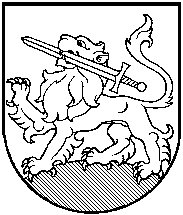 RIETAVO SAVIVALDYBĖS ADMINISTRACIJOS DIREKTORIUSĮSAKYMAS2019 m. spalio 17 d.  Nr. AV-620DĖL TURTO VERTĖS PADIDINIMO RietavasVadovaudamasis Lietuvos Respublikos vietos savivaldos įstatymo 29 straipsnio 8 dalies 2  ir 4 punktais, Lietuvos Respublikos buhalterinės apskaitos įstatymu, Rietavo savivaldybės tarybos 2016 m. balandžio 29 d. sprendimu Nr. T1-61 ,,Dėl Rietavo savivaldybės kelių priežiūros ir plėtros programos finansavimo lėšų 2016 metų sąmatos patvirtinimo“, Rietavo savivaldybės administracijos direktoriaus 2016 m. kovo 21 d. įsakymu Nr. AV-143 ,,Dėl Rietavo savivaldybės kelių priežiūros ir plėtros programos lėšomis 2016 m. finansuojamų objektų sąrašo patvirtinimo“, atsižvelgdamas į Rietavo savivaldybės administracijos Ūkio plėtros ir investicijų skyriaus 2019 m. spalio 17 d. pažymą:P a d i d i n u turto, įgyto atlikus Rietavo savivaldybės Rietavo seniūnijos Vatušių kaimo Meinartų, Beržų, Klaipėdos ir Bijūnų gatvių dalinio apšvietimo įrengimo darbus, vertę (pagal atliktų darbų pažymą). Į p a r e i g o j u Rietavo savivaldybės administracijos Rietavo seniūnijos seniūną Tomą Daukšą apskaityti seniūnijos balanse turto, įgyto atlikus Rietavo savivaldybės Rietavo seniūnijos Vatušių kaimo Meinartų, Beržų, Klaipėdos ir Bijūnų gatvių dalinio apšvietimo įrengimo darbus, vertės padidinimą.            Šis įsakymas gali būti skundžiamas ikiteismine tvarka Lietuvos administracinių ginčų komisijos Klaipėdos apygardos skyriui (H. Manto g. 37, Klaipėda) arba Lietuvos Respublikos administracinių bylų teisenos įstatymo nustatyta tvarka Regionų apygardos administracinio teismo Klaipėdos rūmams (Galinio Pylimo g. 9, Klaipėda) per vieną mėnesį nuo šio įsakymo paskelbimo ar įteikimo suinteresuotai šaliai dienos.Savivaldybės administracijos direktorius  			                            Vytautas Dičiūnas